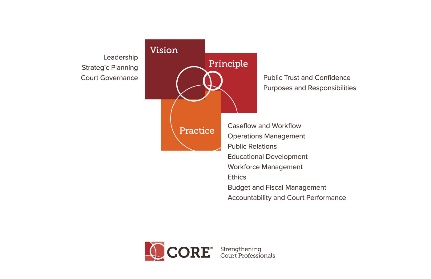 CORE COMMITTEEWednesday, June 27, 20183:00 P.M. ET800-503-2899 Access Code: 2591537#AGENDACurricula Review Process   –  Status of  Accountability and Court Performance - Judy Ly.  Status of  Public Trust (forming of group) – Janet CornellCore Presentation at Annual – Status of Session Core Website and Core NewsEnd of Year Committee Goals.  Happening around NACMCore Committee webpage: https://nacmnet.org/committees/core/page.htmlNext Meeting TBD